NAGYKOVÁCSI NAGYKÖZSÉG ÖNKORMÁNYZATPÉNZÜGYI ÉS TELEPÜLÉSFEJLESZTÉSI BIZOTTSÁGELNÖKEMEGHÍVÓ Nagykovácsi Nagyközség ÖnkormányzatánakPénzügyi és településfejlesztési bizottsága rendkívüli üléséreAz ülés helye: 	Öregiskola Közösségi Ház és Könyvtár Időpontja: 		2016. augusztus 26. (péntek) 8 óraNapirend:Nyílt ülés:A 2016. július 13-án bekövetkezett, ebr42 324 047 számú vis maior pályázat beadásához önrész biztosítása E – 72Előterjesztő: Kiszelné Mohos Katalin polgármesterElőadó: dr. Halmosi-Rokaj Odett osztályvezetőTárgyalja: PBZárt ülés:A 2094 Nagykovácsi, Táncsics u. 5. szám alatti ingatlannal kapcsolatos döntések E – 74Előterjesztő: Kiszelné Mohos Katalin polgármesterElőadó: dr. Halmosi-Rokaj Odett osztályvezetőTárgyalja: PBNagykovácsi, 2016. augusztus 24.								Tegzes Endre sk.   	       							         elnök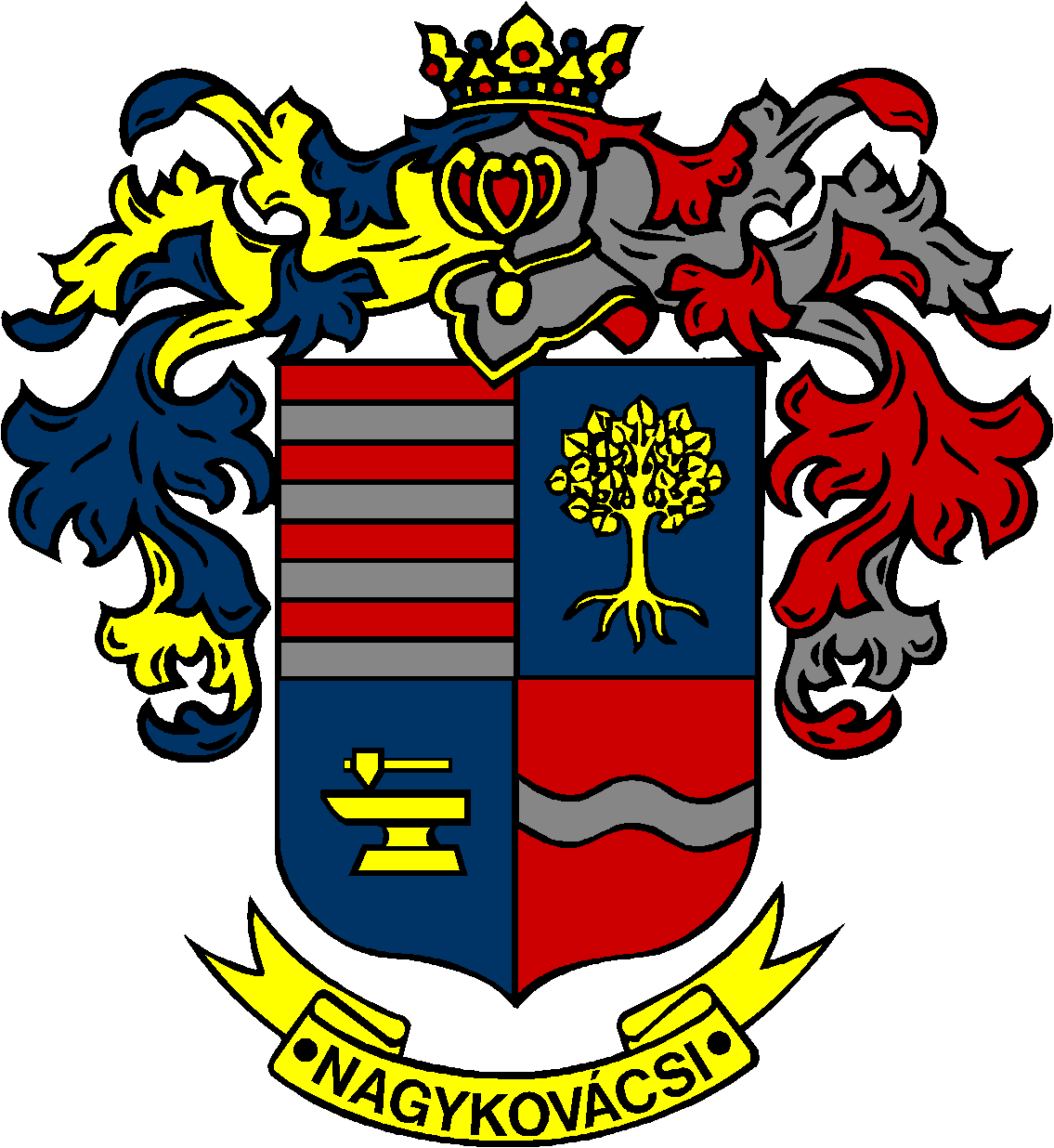 